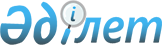 О признании утратившими силу постановлений Кабинета Министров Казахской ССР от 5 ноября 1991 года № 674 и Кабинета Министров Республики Казахстан от 23 мая 1994 года № 555Постановление Правительства Республики Казахстан от 18 июля 2009 года № 1097
      Правительство Республики Казахстан 

ПОСТАНОВЛЯЕТ

:





      1. Признать утратившими силу:





      1) 
 постановление 
 Кабинета Министров Казахской ССР от 5 ноября 1991 года № 674 "О размерах выплаты полевого довольствия работникам, занятым на геологоразведочных, топографо-геодезических и изыскательских работах";





      2) 

постановление

 Кабинета Министров Республики Казахстан от 23 мая 1994 года № 555 "О внесении изменения в постановление Кабинета Министров Казахской ССР от 5 ноября 1991 года № 674".





      2. Настоящее постановление вводится в действие со дня подписания.

      

Премьер-Министр




      Республики Казахстан                       К. Масимов


					© 2012. РГП на ПХВ «Институт законодательства и правовой информации Республики Казахстан» Министерства юстиции Республики Казахстан
				